Minutes for Mills Haven School CouncilCall to OrderA School Council meeting of Mills Haven Elementary was held on March 13th, 2018 at Mills Haven Elementary Library. It began at 6:00pm and was presided over by Becky M. School Council Secretary, with board member Tanya O, Grade 3 Representative taking the minutes. Attendees Becky M.Jodi S.Marlis MSarah GSabine SSivanthy SConny F.Garry RRob BSherry JTanya OErin FisherSue AApproval of Minutes 	CHANGES: Change date on minutesA motion to approve the minutes of the previous February 13th, 2017 meeting was made by Sivanthy S and seconded by Tanya OAdditions to the AgendanoneSchool ReportGarry provided school reportPALS moving to Pine Street School.Possible new space for parent roomEdmonton OperaGreat presentation, students loved it.  Speech Competition on Thursday, March 15Report Card out on Monday, March 19New Registration ProcessParents can log into Power school to register their children for the following yearEnd March 15Central office going to a standardized supply listMills Haven teachers Christmas Concert Meeting UpdatePossibly move to new location: Salisbury High SchoolEvening performance onlyDiscussion about other locations, community centers etc.School Trustee Report	Not PresentTreasurers ReportAccount Balance (end of November): $4601.39 remains to continue paying the 2017/18 commitments.Ski trip bussing may still have to ne paid.  Waiting on EIPS Central Office to approve or deny parent payment of $2 per student.Becky M. accepts this Treasurer’s Report.GBA ReportCommitments will be lower next year due to EIPS paying for promotionsOutgrown it sale end of AprilBottle Drive in May-Joint Fundraiser with School CouncilChair ReportChair Report was presented by the Secretary, Becky MOpen School Council Chair PositionBecky Mitchell, School Council Secretary, asked the minutes to show that Stacey LeClaire stepped down as MHV School Council and MHSSES Chair on January 16, 2018.With the Chair position open, Sherry Jones, a Mills Haven Parent in attendance at the meeting, has presented her interest in filling the MHV School Council and MHSSES Chair positions.Becky M accepted Sherry J’s request for the Chair positions and asked if any members present are opposed or wanted the opportunity to run for the Chair positions. No other present members are opposed or running for Chair position.Sue Angell seconded Becky Mitchell’s acceptance of Sherry Jones’ Chair position. VOTE RESULT: All members are in favor.As of March 13, 2018 at 6:15pm, the new MHV School Council and MHSSES, Chair is Sherry Jones.  Sherry will take on shared signing authority for MHV School Council, MHSSES and MHV Casino Accounts.All members welcome Sherry to Council.Kindergarten Senior Home Visits-Funding neededFunding and grants are still needed Becky M asked any info to be emailed to the school Summer Sizzler- CANCELLEDNo volunteers to lead eventEmail update will be sent home to familiesPossible Educational Item Purchase PresentationJodi S presented Orbits- mini robots programed by markers.Would be a division 1 learning tool-beginner codingJodi S will look into pricingOpen Discussion for new initiatives and ideas:Possible Educational Item Purchase PresentationJodi S presented Orbits- mini robots programed by markers.Would be a division 1 learning tool-beginner codingJodi S will look into pricing Becky M. moved that the meeting be adjourned, and this was agreed upon at 6:35pm.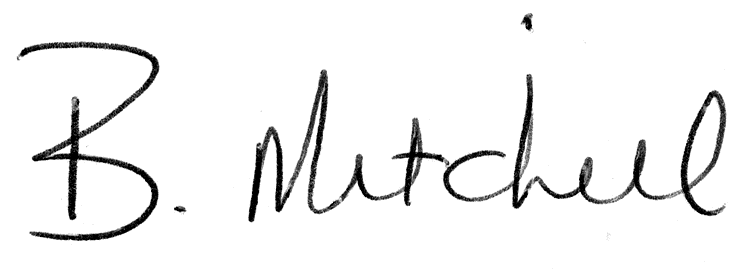 SecretaryMills Haven School CouncilDate of Approval